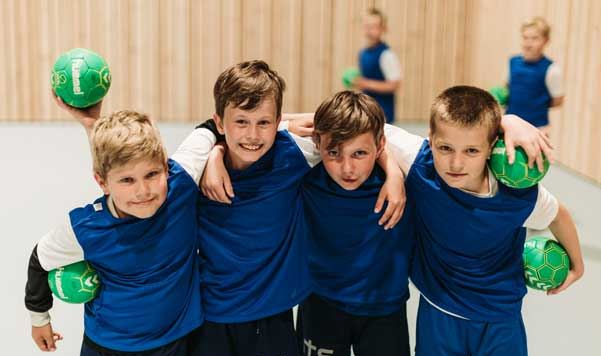 Har du lyst å spille håndball?  
Viking Håndballklubb inviterer alle gutter født i 2015 til håndballtrening: Torsdag 9. september kl. 18:00 – 19:00 på Hinna Ungdomsskole. 
 Husk treningstøy, treningssko og drikkeflaske!  Det vil samtidig bli avholdt foreldremøte kl. 18:10 – 18:50. Vi gleder oss til å se dere! J Har du spørsmål ta kontakt med vår kontaktperson:  Navn: Marte G. MeldahlMob: 900 37 976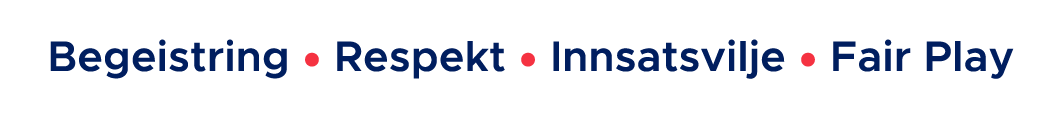 